Club Voleibol GuaguasCIF: G76371350Av. Alcalde José Ramírez	 CLUB VOLEIBOL	Bethencouft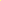 	GUAGUAS	35004 Las Palmas de G.c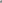 645 622 115 -692 114 172 info@clubvoleibolguaguas.com cvguaguas.comFactura: N 0 51/202203/10/2022Cliente: MATADEROS INSULARES DE GRAN CANARIACIF: B 76042456Domicilio: C/ Lomo Cuesta Ramón, S/N; Mercalaspalmas; Las Palmas de Gran CanariaConcepto: Contratación de valla publicitaria EN LA V TELEVISIVA de todos los encuentros de O todas las competiciones oficiales que se disputen en el Centro Insular de Deportes del ClubDeportivo Voleibol Guaguas durante la temporada 2022-23.Importe: 2.000 €Cuenta Bancaria: ES87 3058 6106 6227 2003 2555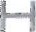 Factura exenta de I.G.I C, conforme al art. 50 de la Ley 4/2012, de 25 de junio, de medidas administrativas y fiscales.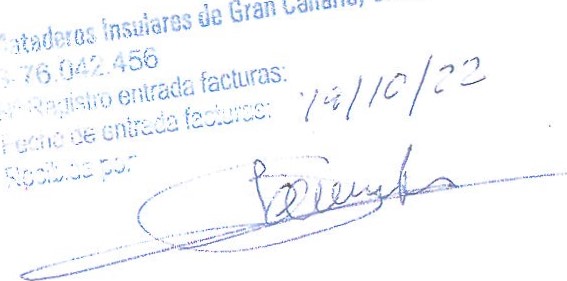 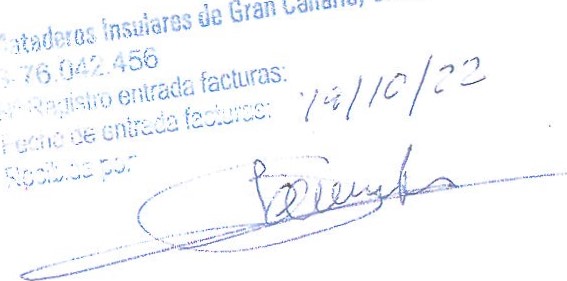 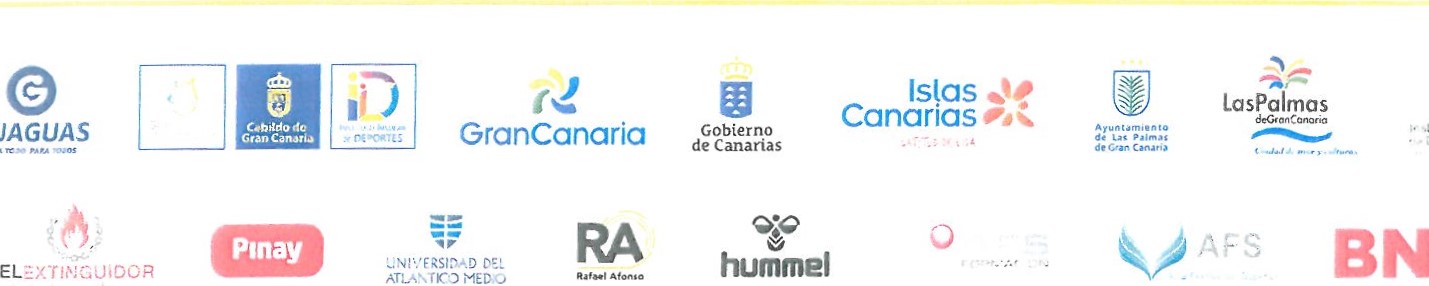 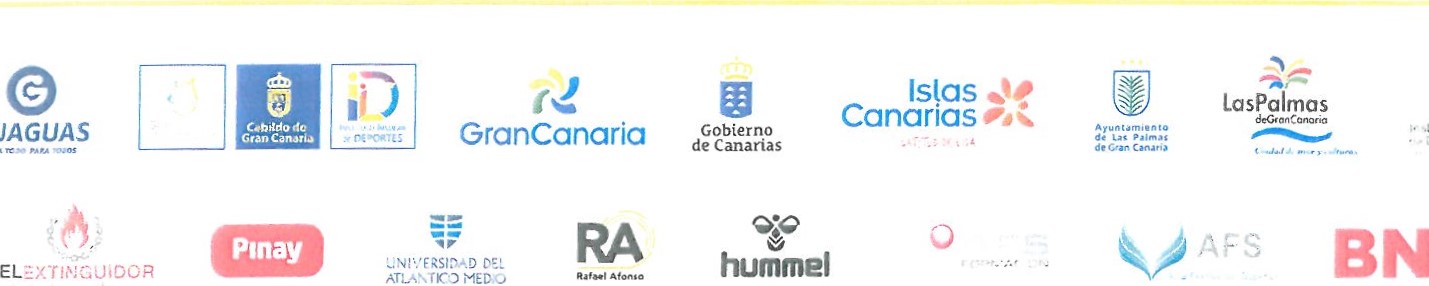 	O Ea*êLFM	FIRGAS.	ROES	COM gavcaudiovisuales